              УТВЕРЖДЕНОприказом начальника УО АУМРот 09.10.2020 №366/01-07МУНИЦИПАЛЬНОЕ ЗАДАНИЕ на оказание муниципальных услуг в отношении муниципального учреждения Угличского муниципального районаМОУ ДОД Дома детского творчества г. Углича на 2020 и плановый период 2021-2022 годы(с изменениями на 01.10.2020)Основные виды деятельности муниципального учреждения:Часть 1. Сведения об оказываемых муниципальных услугахРаздел 1.Показатели качества муниципальной услугиПоказатели объема муниципальной услугиРаздел 2.Сведения о платных услугах в составе задания:                                                                                                                   Раздел 3.Порядок оказания муниципальной услуги (перечень и реквизиты НПА, регулирующих порядок оказания муниципальной услуги):Порядок информирования потенциальных потребителей муниципальной услуги:Часть 2.   Сведения о выполняемых работахРаздел 1Показатели качества работы:                                                                                                        2. Показатели объема работы:Требования к условиям, порядку и результатам выполнения работ: ______________________________________________________________________________________________________________________________________________________________________________________________________________________________________________________________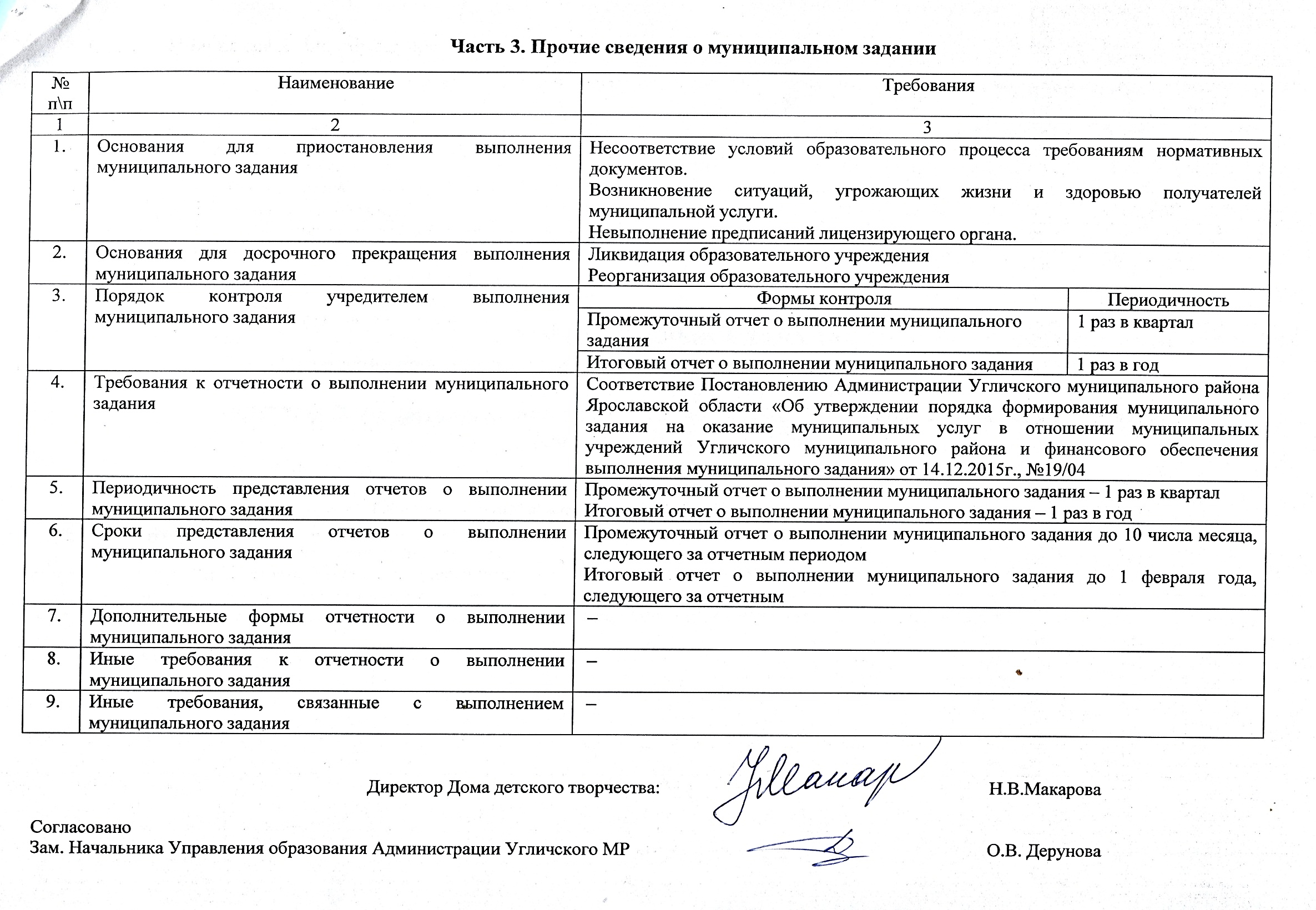 № п/пКод ОКВЭДНаименование вида деятельности1231.85.41Образование дополнительное детей и взрослыхНаименование муниципальной услугиРеализация дополнительных общеразвивающих программКод услуги по базовому (отраслевому) перечнюББ52ОКВЭД услуги по базовому (отраслевому) перечню85.41.9Категории потребителей муниципальной услугиДети за исключением детей с ОВЗ и детей-инвалидовУникальный номер реестровой записиСодержание муниципальной услугиУсловия (формы) оказания муниципальной услугиПоказатели качества муниципальной услугиПоказатели качества муниципальной услугиЗначение показателя качества муниципальной услугиЗначение показателя качества муниципальной услугиЗначение показателя качества муниципальной услугиУникальный номер реестровой записиСодержание муниципальной услугиУсловия (формы) оказания муниципальной услугинаименование показателяединица измерения 2020 год 2021 год2022 год 12345678804200О.99.0.ББ52АИ16000Реализация дополнительных общеразвивающих программОчная Отношение количества участников смотров и т.п. к общему числу учащихся%303030804200О.99.0.ББ52АИ16000Реализация дополнительных общеразвивающих программОчная Отношение количества учащихся 1, 2 и последующих годов обучения к общему контингенту%50/30/2050/30/2050/30/20804200О.99.0.ББ52АИ16000Реализация дополнительных общеразвивающих программОчная Удовлетворённость потребителей качеством предоставляемой услуги%100100100Допустимые (возможные) отклонения от установленных показателей качестваДопустимые (возможные) отклонения от установленных показателей качестваДопустимые (возможные) отклонения от установленных показателей качестваДопустимые (возможные) отклонения от установленных показателей качества%555Уникальный номер реестровой записиСодержание муниципальной услугиУсловия (формы) оказания муниципальной услугиПоказатели объема муниципальной услугиПоказатели объема муниципальной услугиЗначение показателя объема муниципальной услугиЗначение показателя объема муниципальной услугиЗначение показателя объема муниципальной услугиУникальный номер реестровой записиСодержание муниципальной услугиУсловия (формы) оказания муниципальной услугинаименование показателяединица измерения 2020год 2021год 2022 год 12345678804200О.99.0.ББ52АИ16000Реализация дополнительных общеразвивающих программОчная Число обучающихся Количество человеко-часовЧел..Человеко-час.140020160014002016001400201600Допустимые (возможные) отклонения от установленных показателей объемаДопустимые (возможные) отклонения от установленных показателей объемаДопустимые (возможные) отклонения от установленных показателей объемаДопустимые (возможные) отклонения от установленных показателей объемаЧел.Человеко-     час.70100807010080        7010080Уникальный номер реестровой записиСодержание муниципальной услугиУсловия (формы) оказания муниципальной услугиРеквизиты НПА, устанавливающего размер платы (цену, тариф) либо порядок ее (его) установленияРеквизиты НПА, устанавливающего размер платы (цену, тариф) либо порядок ее (его) установленияПредельный размер платы (цена, тариф) / количество детей /Предельный размер платы (цена, тариф) / количество детей /Предельный размер платы (цена, тариф) / количество детей /Среднегодовой размер платы (цена, тариф)Среднегодовой размер платы (цена, тариф)Среднегодовой размер платы (цена, тариф)Уникальный номер реестровой записиСодержание муниципальной услугиУсловия (формы) оказания муниципальной услугиНаименование НПА (вид НПА, принявший орган, название)Дата, № НПА2020год 2021год 2022 год 2020 год 2021 год 2022 год 1234567891011804200О.99.0.ББ52АИ16000Реализация дополнительных общеразвивающих программОчная Постановление Правительства Ярославской области «О внедрении системы персонифицированного финансирования дополнительного образования детей»;Приказ Департамент образования ЯО «Об утверждении правил персонифицированного финансирования дополнительного образования детей в Ярославской области»;Приказ директора МОУ ДОД Дома детского творчества «Об утверждении стоимости сертифицированных программ»17.07.2018г.№ 527-п07.08.2018г.№ 19-нп24.09.2019г.№103-О ДООП "Красочный мир"7919.33 / 15 /7919.33 / 15 /7919.33 / 15 /ДООП «Топотушки» (хореография) 1 модуль2 модуль3 модуль5372,57 / 15 /5372,57 / 15 /5372,57 / 15 /5372,57 / 15 /5372,57 / 15 /5372,57 / 15 /5372,57 / 15 /5372,57 / 15 /5372,57 / 15 /ДООП «Английский язык» 2-41модуль2 модуль3 модуль9951.74/ 12 /9951.74  / 10 /10404   /12/9951.74/ 12 /9951.74   /10 /10404   /12/9951.74/ 12 /9951.74  /10/10404   /12/ДООП «Английский язык» 1-41модуль2 модуль3 модуль9951.74/ 12 /9951.74   /12 /10404   /12/9951.74/ 12 /9951.74   /12 /10404   /12/9951.74/ 12 /9951.74   /12 /10404   /12/ДООП "Шашки-шахматы"4931.20/ 23 /4931.20/ 23/4931.20/ 23 /ДООП "Природные штучки"1 модуль2 модуль4465.98/ 12 /4465.98/ 10 /4465.98/ 12 /4465.98/ 10 /4465.98/ 12 /4465.98/ 10 /Уникальный номер реестровой записиСодержание муниципальной услугиУсловия (формы) оказания муниципальной услугиРеквизиты НПА, регулирующего порядок оказания муниципальной услуги)Реквизиты НПА, регулирующего порядок оказания муниципальной услуги)Уникальный номер реестровой записиСодержание муниципальной услугиУсловия (формы) оказания муниципальной услугиНаименование НПА (вид НПА, принявший орган, название)Дата, № НПА12345804200О.99.0.ББ52АИ16000Реализация дополнительных общеразвивающих программочнаяПриказ начальника Управления образования «Об утверждении базовых требований к качеству предоставления муниципальных услуг» от 20.06.2019 №272/01-07Постановление Правительства Ярославской области «О внедрении системы персонифицированного финансирования дополнительного образования детей»17.07.2018г.№ 527-пПриказ Департамент образования ЯО «Об утверждении правил персонифицированного финансирования дополнительного образования детей в Ярославской области»07.08.2018г.№ 19-нпПостановление Администрации Угличского муниципального района «Об утверждении Положения о персонифицированном дополнительном образовании детей в Угличском муниципальном районе»27.03.2019г.№282Способ информированияСостав размещаемой информацииЧастота обновления информации123Размещение информации на сайте образовательного учреждения Информация об утверждении муниципального задания с указанием показателей объёма и качества. Информация о работе учреждения, о его структуре, уставные документы, информация о режиме работы, публичный отчет директора, отчёт о выполнении муниципального задания, информация о приеме в творческие объединения,  о достижениях обучающихся По мере обновления информации, не реже 2 раза в месяц Предоставление сведений на родительских собраниях Информация о программах, режиме работы, степени освоения детьми программы, успехах детей в конкурсахНе реже 1 раза в год Размещение информации на информационных стендах Информация о работе учреждения, о его структуре, о режиме работы, отчёт о выполнении муниципального задания и др. По мере изменения данных По телефону, в письменной форме, по почте, по электронной почте Информация о процедуре оказания муниципальной услуги По мере обращения Официальный Интернет сайт bus.gov.ru, образовательного учреждения Отчеты о выполнении муниципального задания. Промежуточный отчет о выполнении муниципального задания – 1 раз в кварталИтоговый отчет о выполнении муниципального задания – 1 раз в годНаименование работыОрганизация и проведение олимпиад, конкурсов, мероприятий, направленных на выявление и развитие у обучающихся интеллектуальных и творческих способностей, способностей к занятиям физической культурой и спортом, интереса к научной (научно-исследовательской) деятельности, творческой деятельности, физкультурно-спортивной деятельностиКод работы по базовому (отраслевому) перечню0020Категории потребителей работы   В интересах обществаУникальный номер реестровой записиСодержание работыУсловия (формы) выполнения работыПоказатели качества работыПоказатели качества работыЗначение показателя качества работыЗначение показателя качества работыЗначение показателя качества работыУникальный номер реестровой записиСодержание работыУсловия (формы) выполнения работынаименование показателяединица измерения 2020 год 2021год 2022 год 12345678850000.Р.76.1.00200019001Организация и проведение олимпиад, конкурсов, мероприятий, направленных на выявление и развитие у обучающихся интеллектуальных и творческих способностей, способностей к занятиям физической культурой и спортом, интереса к научной (научно-исследовательской) деятельности, творческой деятельности, физкультурно-спортивной деятельностиочнаяУдовлетворённость потребителей качеством проводимых работ%100100100850000.Р.76.1.00200019001Организация и проведение олимпиад, конкурсов, мероприятий, направленных на выявление и развитие у обучающихся интеллектуальных и творческих способностей, способностей к занятиям физической культурой и спортом, интереса к научной (научно-исследовательской) деятельности, творческой деятельности, физкультурно-спортивной деятельностиочнаяДопустимые (возможные) отклонения от установленных показателей качестваДопустимые (возможные) отклонения от установленных показателей качестваДопустимые (возможные) отклонения от установленных показателей качестваДопустимые (возможные) отклонения от установленных показателей качества%555Уникальный номер реестровой записиСодержание работыУсловия (формы) выполнения работыПоказатели объема работыПоказатели объема работыЗначение показателя объема работыЗначение показателя объема работыЗначение показателя объема работыУникальный номер реестровой записиСодержание работыУсловия (формы) выполнения работынаименование показателяединица измерения 2020 год 2021год 2022 год 12345678850000.Р.76.1.00200019001Организация и проведение олимпиад, конкурсов, мероприятий, направленных на выявление и развитие у обучающихся интеллектуальных и творческих способностей, способностей к занятиям физической культурой и спортом, интереса к научной (научно-исследовательской) деятельности, творческой деятельности, физкультурно-спортивной деятельностиочнаяЧисло мероприятийШт.525050850000.Р.76.1.00200019001Организация и проведение олимпиад, конкурсов, мероприятий, направленных на выявление и развитие у обучающихся интеллектуальных и творческих способностей, способностей к занятиям физической культурой и спортом, интереса к научной (научно-исследовательской) деятельности, творческой деятельности, физкультурно-спортивной деятельностиочнаяЧисло участниковЧел.520050005000Допустимые (возможные) отклонения от установленных показателей объемаДопустимые (возможные) отклонения от установленных показателей объемаДопустимые (возможные) отклонения от установленных показателей объемаДопустимые (возможные) отклонения от установленных показателей объемашт./чел.6/2606/2006/200